        Sdílený psycholog pro vzdělávací zařízení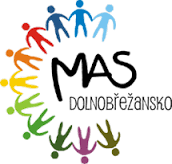       (konzultant pro inkluzivní vzdělávání a rovné příležitosti).Jsme nestátní nezisková organizace MAS Dolnobřežansko, o.p.s., která je realizátorem projektu „Místní akční plán vzdělávání pro ORP Černošice“ v rámci Operačního projektu Věda, Výzkum, Vzdělávání. V překladu to znamená, že pomáháme všem vzdělávacím subjektům na území ORP Černošice (obec s rozšířenou působností – dříve Praha západ) zvyšovat   kvalitu vzdělávání.Chceme poskytnout základním školám pomoc při řešení problémů inkluze ve školství.  Z tohoto důvodu vyhlašujeme výběrové řízení na pozici sdílený psycholog (konzultant pro inkluzivní vzdělávání a rovné příležitosti).Požadavky na pozici: Vysokoškolské studium  - psychologie (titul Mgr.)praxe ve školství výhodouochota cestovat (práce pro více ZŠ)čistý trestní rejstřík (nutno doložit)Náplň práce: Konzultace na vybraných základních školáchsupervize pedagogickým pracovníkůmdoporučení a spolupráce při plánování postupů při zavádění inkluzepomoc při zápisech do ZŠzajištění aktivit pro preventivní opatření patologických jevůmetodická podpora v území v oblasti rovných příležitostíspolupráce s PPP, SVP a OSPOD, SPC, NNOnastavování podpůrných opatřeníNabízíme: nadstandardní platové ohodnocení práce na zkrácený pracovní úvazek (0,5/měsíc)pracovní smlouva na dobu určitou (3 roky)  s možností navázání dlouhodobé spoluprácespolupráce s více základními školamiflexibilní pracovní dobanotebookpřátelské prostředí a kolegiální podporav případě potřeby supervize ze strany zaměstnavateleNástup: leden 2019Místo výkonu práce: Praha-západPokud Vás naše nabídka zaujala, rádi Vás přivítáme na osobní schůzceKontakt: Mgr. Renata Hlavešová603 402 032hlavesova@mas-dolnobrezansko.czwww.mas-dolnobrezansko.czwww.map-orp.cernosice.cz